Муниципальное общеобразовательное учреждение«Средняя общеобразовательная школа №1 п.Пангоды»Программакраеведческо-патриотической направленности«Мы дети России, великой страны»пришкольного летнего оздоровительного лагеря «Мечта»на базе МОУ «Средняя общеобразовательная школа №1 п.Пангоды»Возраст детей: 6,6 - 17 летСрок реализации программы: август 2022Разработала: учитель географии, Золотухина Анна АлексеевнаПангоды2022Информационная картаНет края на свете красивей,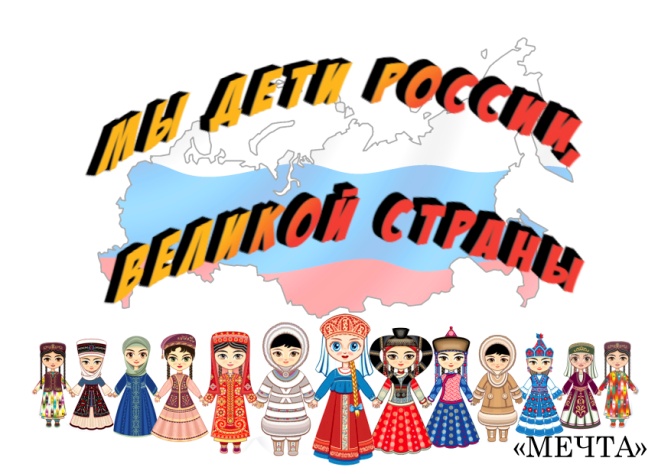 Нет Родины в мире светлей!Россия, Россия, Россия, –Что может быть сердцу милей?В. ГудимовПояснительная запискаЛетний отдых – это не просто прекращение учебной деятельности ребенка. Это активная пора его социализации.  Летний лагерь - это место, куда стремятся дети, чтобы отдохнуть, найти друзей, проявить себя, ощутить свою значимость, заняться любимым делом. Ну где ещё школьник почувствует себя раскрепощённым, свободным, независимым как не в период летних каникул, на школьных площадках, в летних лагерях?!Организация летнего отдыха - один из важных аспектов образовательной деятельности. Организованная деятельность детей в летний период позволяет сделать педагогический процесс непрерывным в течение всего года. Во время летних каникул происходит разрядка накопившейся за год напряженности, восстановление израсходованных сил, здоровья, развитие творческого потенциала. Нет лучше формы приобщения ребенка к познанию, чем игра. В игре дети развивают свои физические и моральные качества, учатся дружить, сопереживать, идти на помощь без оглядки, учатся побеждать и проигрывать. Игра выступает как самостоятельная творческая деятельность образования, воспитания, обучения, позволяющая детям приобрести знания, умения, навыки (для этой цели используются игры дидактические, познавательные, интеллектуально-развивающие, подвижные, ролевые и др.). Игра – это форма общения взрослых и детей, способ воспитательного воздействия на личность и коллектив; это метод стимулирования интереса и творческой активности детей в других видах деятельности.Г. Гегель писал: «Человек должен родиться дважды, один раз – естественно, а затем – духовно». Сегодня нас, педагогов, волнует именно духовность наших воспитанников. Одной из важнейших задач воспитания является - не оставить ребят равнодушными, формировать у них уважительное отношение к закону, государственным символам России, ее многовековой истории, чувство гордости за свое Отечество. Эта задача определяет выбор форм и методов работы в данном направлении.Трудно ответить, как стать патриотом, как живёт патриот, как по – настоящему любить своё Отечество. Поэтому стало очевидным, что решение этих проблем в жизни нашей страны во многом зависит от уровня сформированности гражданской позиции у подрастающего поколения, потребности в духовно – нравственном совершенствовании, уважении к историко-культурному наследию своего народа. Этот процесс станет результативным, если он будет носит целостный системный характер. Продолжить решение основных задач гражданско-патриотического воспитания представляется возможным не только в период обучения, но и в условиях функционирования летнего лагеря дневного пребывания.Сегодняшние дети - будущее нашей страны и всего мира. Им предстоит жить и быть творцами ХХI века. Что мы сейчас перенесем из ушедшего в наступивший век? Что мы унаследуем: историю, традиции своего народа, достижения техники и науки, ценности культуры, духовные ценности, определяющие наше миропонимание, мироощущение, наше отношение к жизни? С чем мы идем: с добром или злом, с войнами или миролюбием, с экологическими катастрофами или солнечным небом, с обывательским мировоззрением или с планетарным мышлением? Судьба будущего будет зависеть и оттого, какие люди будут его творцами, какими качествами они будут обладать. Каким человеком должен быть наследник будущего - творец нового тысячелетия?Данная дополнительная образовательная программа лагеря направлена на решение следующих задач:воспитание патриотизма, ценностного отношения к своему Отечеству, своей малой и большой Родине;воспитание свободы личности и нравственности, воспитание проявления национальной и религиозной терпимости, толерантности, уважительного отношения к традициям и культуре других народов;формирование у детей ценностного миропонимания и современного научного мировоззрения, развитие культуры межэтнических отношений; разностороннее и современное развитие детей, их творческих способностей, формирование навыков самообразования, самореализации личности;организация досуга учащихся в свободное от учебы, каникулярное время.Новизна, актуальность, педагогическая целесообразность данной дополнительной образовательной программы обусловлена тем, что в ней предусмотрена посильность нагрузки, нивелирование сложности занимательным содержанием рассматриваемого материала.Главные стратегические направления в государственной политике современной России – модернизация и инновационное развитие. Успешное осуществление которых позволит нашей стране стать конкурентным обществом в мире ХХI века, обеспечить достойную жизнь всем нашим гражданам. Для успешного решения этих задач необходимо воспитать такую личность, для которой важнейшими качествами будут инициативность, способность творчески мыслить и находить нестандартные решения, умение выбирать профессиональный путь, готовность обучаться в течение всей жизни. Все эти навыки формируются с детства. Федеральный Закон «Об образовании в РФ», Национальная образовательная инициатива «Наша новая школа», Концепция духовно-нравственного воспитания школьников определили приоритетные направления для современной системы образования, четко сформулировали современный национальный воспитательный идеал — высоконравственный, творческий, компетентный гражданин России, принимающий судьбу Отечества как свою личную, осознающий ответственность за настоящее и будущее своей страны, укорененный в духовных и культурных традициях российского народа.В программе учтено то, что ребята занимаются в лагере после учебного года и что в отрядах будут представлены дети разного школьного возраста. Для устранения проблем в неё включен материал, расширяющий представление об эстетических возможностях патриотического воспитания.Актуальность. Происходящие в современности изменения в общественной жизни требуют развития новых способов образования, педагогических технологий, имеющих дело с индивидуальным развитием личности, формированием у учащихся умения ставить и решать задачи для разрешения возникающих в жизни проблем. Акцент переносится на формирование у детей способности самостоятельно мыслить, добывать и применять знания, тщательно принимаемые решениям чётко планировать действия, эффективно сотрудничать в разнообразных по составу и профилю группах, быть открытыми для новых контактов и культурных связей. Этим обусловлено введение в образовательных учебных учреждениях методов и технологий на основе проектной и исследовательской деятельности обучающихся.Новизна программы. Организованный отдых во время каникул является одной из форм воспитания и занятости детей. Работа летнего лагеря служит не только оздоровлению детей, но и способствует развитию личности, её мыслительной деятельности, формированию высокого уровня активности мышления, переходящего в творческое, когда учащийся способен осознать собственные способы мышления, действовать в нестандартной обстановке.Особенность программы позволит ребенку осознать свою значимость, свою принадлежность к науке и миру, познакомит с методами научной и творческой работы.  Развивая познавательный интерес, научит общению со сверстниками и единомышленниками, даст возможность принимать участие в научных экспериментах и исследованиях.Лето – это время для развития творческого потенциала, приобщения к социокультурным и нравственным ценностям, удовлетворения индивидуальных интересов, развлечений, игр, восстановления здоровья. В летний период непрерывность образования возможно осуществить через деятельность профильного лагеря.Организация оздоровительного лагеря с дневным пребыванием логично дополняет учебно - воспитательную и социокультурную работу образовательного учреждения, а также систему дополнительного образования в данном направлении.Педагогическая целесообразность программы состоит в создании такой среды, в которой каждый подросток чувствовал бы себя максимально комфортно, имел бы широкие возможности для творческой самореализации на пользу себе и людям, обретал бы опыт жизненного сознательного успеха. Ведь период ранней юности – это период самоопределения (социальное, личностное, профессиональное, духовно-практическое), которое составляет основную задачу юношеского возраста.Адресность программы. Основной состав лагеря – это обучающиеся образовательных учреждений в возрасте 6,6-17 лет. При комплектовании особое внимание уделяется детям из малообеспеченных, неполных семей, из семей, имеющих родителей-пенсионеров, а также детям, находящимся в трудной жизненной ситуации. Деятельность воспитанников во время лагерной смены осуществляется в разновозрастных отрядах.Данная программа по своей направленности является краеведческо - патриотической. Важно развить в ребенке умение жить в постоянно развивающемся мире, предполагающем умение постоянно творчески изменять себя и воспринимать взрослый и детский мир как диалектическую систему. Человеческое мышление, способность к творчеству - величайший дар природы. Данная программа направлена на воспитание патриотизма; любви к Родине; нравственности и национальной и религиозной терпимости, толерантности; уважительного отношения к языкам, традициям и культуре других народов. Программа позволит развить творческие способности детей, которые заложены в них природой и даст ребёнку возможность реализоваться в период летних каникул. Использование программ и методик по развитию компонентов творческой индивидуальности дает возможность сохранить и развить богатые предпосылки детского возраста.Психологи утверждают, что практически все дети обладают творческим потенциалом, который эффективно развивается при систематических занятиях. И в дальнейшем, приобретенные в течение лагерной смены творческие способности, навыки и умения дети эффективно перенесут на учебные предметы в школе, в повседневную жизнь, достигая значительных успехов. Учащиеся учатся сравнивать, анализировать, делать выводы, объединяя различные направления оздоровления, отдыха, спортивного и патриотического, краеведческого и экологического воспитания детей в условиях летнего пришкольного оздоровительного лагеря.Оздоровительный лагерь с дневным пребыванием помогает использовать период летнего отдыха обучающихся для укрепления здоровья, развития физических сил, обогащения знаниями и новыми впечатлениями. Такая форма активного отдыха содействует развитию и сплочению, как временного детского коллектива, так и создает основу для развития социального интеллекта учащегося и применения полученного опыта взаимодействия в любом коллективе, в том числе в последующей учебной деятельности.Создаются большие возможности для организации неформального общения. Неформальность обстановки позволяет организовать и развивать самостоятельность ребят, воспитывать личностные качества, формировать активность, обучать разнообразным умениям и навыкам.По продолжительности программа является краткосрочной, т. е. реализуется в течение лагерной смены. Сроки реализации программы – 21 день.   	Цель программы: Создание образовательного пространства, способствующего - формированию и развитию логики и ранней профессиональной ориентации через развитие творчества, критического мышления, поддержки интереса к познанию мира, к исследовательской деятельности;- воспитанию патриотов Родины, граждан правового, демократического государства, способных к самореализации в условиях гражданского общества, уважающих права и свободы личности, обладающих высокой нравственностью и проявляющих национальную и религиозную терпимость, уважительное отношение к языкам, традициям и культуре других народов.   	Задачи программы:создание среды, обеспечивающей условия для гармоничного развития детей, предоставления им полноценного отдыха, оздоровления и совершенствования интеллектуально - креативных способностей;формирование таких чувств как страдание и сочувствие, толерантность и терпимость;пробуждение любознательности, через создание активной творческой образовательной среды;расширение представлений о России, как о родной стране;воспитание чувства уважения к культурному прошлому России на основе приобщения к родной природе, культуре и традициям.Концепция программыКонцептуальные основы деятельностиКонцептуальные подходы к содержанию и организации смены основаны на идеях гуманистической педагогики, принципах дополнительного образования детей. Проведение смены реализует потребности детей в творчестве, познании, самореализации, уважении, радости, обеспечивает удовлетворение одной из важнейших проблем каждого ребенка – быть здоровым.Основные направления воспитательной работы1. Направление «Здоровье»2. Направление «Интеллект»3. Направление «Общение»4. Направление «Нравственность»5. Направление «Патриотизм»6. Направление «Досуг»С целью создания условий для максимального раскрытия и развития творческого потенциала каждого воспитанника, проявления творческого мышления и индивидуальности, развития фантазии в отряде организуются тематические дни, которые предполагают активное погружение всех детей в выбранное дело.Деятельность каждого тематического дня логически продолжает урочную деятельность и создает условия для реализации идеи непрерывного образовательного процесса в работе со всеми участниками отряда.Принципы программы:  	Принцип гуманизации отношений: построение всех отношений на основе уважения и доверия к человеку, на стремлении привести его к успеху. Через идею гуманного подхода к ребенку, родителям, сотрудникам лагеря необходимо психологическое переосмысление всех основных компонентов педагогического процесса.  	Принцип сотрудничества: результатом деятельности воспитательного характера является сотрудничество ребенка и взрослого, которое позволяет воспитаннику лагеря почувствовать себя творческой личностью.  	Принцип демократичности: участие всех детей и подростков в программе развития творческих способностей.  	Принцип дифференциации воспитания: дифференциация в рамках летнего оздоровительного лагеря предполагает:отбор содержания, форм и методов воспитания в соотношении с индивидуально-психологическими особенностями детей;создание возможности переключения с одного вида деятельности на другой в рамках смены (дня);взаимосвязь всех мероприятий в рамках тематики дня;активное участие детей во всех видах деятельности.  	Принцип творческой индивидуальности: творческая индивидуальность – это характеристика личности, которая в самой полной мере реализует, развивает свой творческий потенциал.Особенности дополнительного образованияВажным направлением воспитательной работы в лагере является кружковая деятельность, объединяющая детей по интересам в малые группы. Организация кружковой деятельности лагеря носит вариативный характер, то есть в период всей смены работают постоянные кружки, для функционирования которых имеется обеспеченность педагогическими кадрами. В летнем пришкольном оздоровительном лагере «Мечта» реализуются 6 программ дополнительного образования:«География России на английском»;«Знаменитые места моей страны»;«Топонимы России»;«Путешествуем по родному краю»; «Спортивный калейдоскоп: игры народов России»;«Очумелые ручки».Цель: расширение кругозора, развитие познавательных интересов и творческих способностей детей. Включает в себя развитие детей средствами совместного творчества, в процессе которого идёт закрепление норм поведения и правил этикета, знакомство с новыми предметами и явлениями, воспитание бережного отношения к природе, любви к труду. Создаются условия для реализации собственных интересов детей в наиболее целесообразном применении. Организация кружковой деятельности в лагере включает ряд этапов:изучение интересов детей;презентация кружков на линейке в начале смены;ознакомление детей с режимом работы кружков;самоопределение детей и запись их в кружки;деятельность ребят в кружках;текущее отражение результатов деятельности детей;подведение итогов работы кружков в конце смены.Содержание и формы реализации программы дополнительного образования: в лагере является продолжением учебно- воспитательного процесса, проводимого в лагере, и строится с учетом выбранной программой дополнительного образования учащимися и предусматривает различные формы обучения и воспитания, направленные на развитие интеллектуального и творческого потенциала учащихся, самосознания, дисциплины, трудолюбия, чувства коллективизма и взаимопомощи. Вся работа отрядов состоит из комплекса учебных, воспитательных, физкультурно-оздоровительных, общественно-полезных мероприятий.   	Этапы реализации программы:Подготовительный этапЭтот этап характеризуется тем, что за 4 месяца до открытия пришкольного летнего оздоровительного лагеря «Мечта» начинается подготовка к летнему сезону. Деятельностью этого этапа является: проведение совещаний при директоре по подготовке школы к летнему сезону. Подбор кадров для работы в лагере (воспитателей, вожатых, других сотрудников), издание приказа по школе о проведении летней кампании. Разработка программы деятельности пришкольного летнего оздоровительного лагеря «Мечта» с дневным пребыванием детей на базе МОУ «Средняя общеобразовательная школа №1 п. Пангоды» «Мы дети России, великой страны» участниками реализации программы, подготовка методического материала для работников лагеря. Составление необходимой документации для деятельности (план-сетка, положение, должностные обязанности, инструкции и т.д).Организационный этап сменыЭтот период короткий по количеству дней, всего лишь 2-3 дня. Основной деятельностью этого этапа является:встреча и знакомство детей, создание благоприятного эмоционального настроя;предъявление единых педагогических требований к режиму дня и дисциплине;проведение диагностики по выявлению лидерских, организаторских и творческих способностей, запуск программы «Вокруг света»знакомство с правилами жизнедеятельности лагеря;                                                                                                                   Основной этап сменыОсновной деятельностью этого этапа является:реализация основной идеи смены;вовлечение детей и подростков в различные виды деятельности, реализацию проектов, работу творческих мастерских.В основной период идет развитие сюжета игры, при этом, соблюдается его логика:завершение формирования отрядов;участие в мероприятиях, делах и играх, дополнительных образовательных занятиях;подведение промежуточных и заключительных итогов игры, награждениеЗаключительный этап сменыОсновной идеей этого этапа является:подведение итогов смены;выработка перспектив деятельности организации;анализ предложений детьми, родителями, педагогами, внесенными по деятельности летнего оздоровительного лагеря в будущем.Возраст участников программы: программа рассчитана на детей 6,6-17 лет.Предельная наполняемость лагеря: для обучающихся 1-4 классов МОУ «Средняя общеобразовательная школа №1 п. Пангоды» – не более 25 детей,для обучающихся 1-4 классов «Центр образования» – не более 25 детей,для обучающихся 5-8 классов – не более 35 детей от обеих образовательных организаций.При комплектовании особое внимание уделяется детям из малообеспеченных, неполных семей, из семей, имеющих родителей-пенсионеров, а также детям, находящимся в трудной жизненной ситуации.В лагерь дети принимаются при наличии медицинских документов о состоянии здоровья детей, а также сведений об отсутствии контактов с инфекционными заболеваниями.Срок реализации программы – с 8 по 28 августа. Суббота, воскресенье выходной.Направленность программы – краеведческо - патриотическая.Режим дня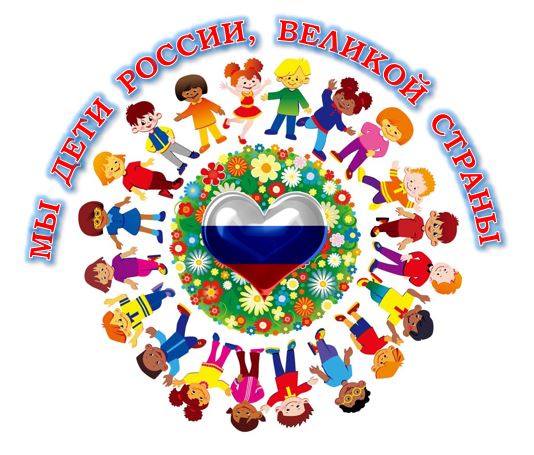 08.30 - 09.00 – прием детей, зарядка09.00 - 09.15 – линейка09.15 - 10.00 – завтрак10.00 - 12.00 – воспитательные мероприятия12.00 - 13.00 – оздоровительные процедуры13.00 - 14.00 – обед14.00 - 14.30 – свободное время14.30 - 15.30 – дневной сон14.30 - 15.30 – работа по плану отрядов, работа кружков и секций (для детей старше 11 лет)16.00 - 16.30 – полдник16.30 – 17.40 – работа по плану отрядов, работа кружков и секций17.45 - 18.00 – уход домойПлан-график реализации программы«Мы дети России, великой страны»Взаимодействие с ведомствами и общественными организациями Кадровые условияСистема контроля за реализацией программыВ течение смены ведётся ежедневная самооценка участников смены относительно эмоционального личного состояния, уровня развития коллектива; педагогическим коллективом проводится ежедневная диагностика эмоционального состояния участников смены, в течение смены проводится социометрия, наблюдение за приоритетными видами деятельности участников.Ожидаемые результаты:-внедрение эффективных форм организации отдыха, оздоровления и занятости детей;-приобретение навыков по организации здорового образа жизни, культуре отдыха и поведения;-развитие коммуникативных, творческих и познавательных способностей детей, укрепление дружбы и сотрудничества между детьми разных возрастов;-расширение кругозора, умений и навыков в области прикладного творчества, физической культуры, и других видах деятельности;-самореализация, саморазвитие и самосовершенствование детей и подростков в процессе участия в жизни летнего отдыха;-формирование у детей целостной картины мира, ценностного миропонимания и современного мировоззрения;-развитие культуры межэтнических отношений, толерантности;-приобретение новых знаний детей о России и о родном посёлке, их истории, достопримечательностях, людях.Критерии эффективности реализации программыЧтобы оценить эффективность данной программы пришкольного летнего оздоровительного лагеря проводится постоянный мониторинг, промежуточные анкетирования. Каждый день ребята заполняют экран настроения, что позволяет организовать индивидуальную работу с детьми. Разработан механизм обратной связи.Мониторинг-карта – форма обратной связи, которая позволяет судить об эмоциональном состоянии детей ежедневно. Это итог дня. В конце дня отряды заполняют мониторинг-карты, записывая туда позитив и негатив за день, благодарности, предложения. В конце дня и недели педагоги анализируют качество и содержание своей работы по результатам обратной связи.Дополнительно для анализа работает почта откровения. Она служит для того, чтобы получить от детей отзыв о проведённых мероприятиях. «Почта откровений» постоянно находится у входа, проверяется еженедельно, сделать запись может каждый ребенок, родитель.Для мониторинга личностного роста используется рейтинг личностного роста участников смены. Рейтинг личностного роста – это сравнительная оценка различных сторон деятельности личности и её вклада в дела коллектива.Предполагается, что время, проведённое в лагере, не пройдёт бесследно ни для взрослых, ни для детей, и на следующий год они с удовольствием будут участвовать в работе лагеря.Полное название программыПрограмма «Мы дети России, великой страны» пришкольного летнего оздоровительного лагеря «Мечта» на базе МОУ «Средняя общеобразовательная школа №1 п.Пангоды»Цель программыСоздание образовательного пространства, способствующего - формированию и развитию логики и ранней профессиональной ориентации через развитие творчества, критического мышления, поддержки интереса к познанию мира, к исследовательской деятельности;- воспитанию патриотов Родины, граждан правового, демократического государства, способных к самореализации в условиях гражданского общества, уважающих права и свободы личности, обладающих высокой нравственностью и проявляющих национальную и религиозную терпимость, уважительное отношение к языкам, традициям и культуре других народов.Участники программы, количествоДети – с 6,6 до 17 лет. Количество – 85 человекСрок реализации программыС 8 по 28 августа 2022 года, суббота, воскресенье - выходной.Направленность программыКраеведческо-патриотическаяКраткое содержание программыДанная программа является неотъемлемой составляющей учебно-воспитательного процесса, в котором реализуется комплексный подход к развитию личности ребенка в процессе интеграции географии, иностранного языка, информатики.Ожидаемый результатОрганизация досуга учащихся в свободное от учебы, каникулярное время. Формирование у детей целостной картины мира, ценностного миропонимания и современного мировоззрения. Развитие культуры межэтнических отношений. Название организацииМОУ «Средняя общеобразовательная школа №1 п. Пангоды»Почтовый адрес организации629757, п. Пангоды, Надымский район, ул. Ленина, д.43, тел.562-758Автор программыУчитель географии, Золотухина Анна Алексеевна1 день (08.08) Здравствуй, лагерь!- встреча детей, распределение по отрядам, разучивание речёвки, песни- Минутка здоровья - игры на знакомство «Кто? Где? Когда?»- подготовка к открытию лагерной смены- проведение инструктажа по ТБ, правила поведения в столовой, лагере, режим дня - работа кружковых объединений - игровая программа «Каникулы в лагере» - подвижные игры на свежем воздухе2 день (09.08.) «Международный день коренных народов мира» - Минутка здоровья «Мой рост и мой вес» - конкурсно – развлекательная программа «С чего начинается Родина»- знакомство с народами России- интересные факты о народах, проживающих в России- подготовка к открытию лагерной смены- работа кружковых объединений- весёлые старты «Бегом в лето!»3 день (10.08.) «Мы – дети России»- Минутка здоровья - Презентация «Путешествие по интересным местам России»- викторина «Города России»- спортивные соревнования под девизом: «Мы за здоровый образ жизни»- Экскурсия «Наблюдая за природой»- работа кружковых объединений- подвижные игры на свежем воздухе4 день (11.08.) Открытие смены «Мы дети России, великой страны»- Минутка здоровья - праздничная линейка, представление отрядов - конкурсно-развлекательная программа «Мы дети России, великой страны»- конкурс рисунков на асфальте- отрядные мероприятия- подвижные игры на свежем воздухе5 день (12.08.) «Международный день молодёжи»- Минутка здоровья - отрядные мероприятия - интеллектуально-познавательная игра, посвященная Международному дню молодёжи - работа кружковых объединений - трудовой десант «Чистый поселок» - экскурсия в Эко-парк- конкурс рисунков «Чистый поселок»- подвижные игры на свежем воздухе6 день (15.08.) «День физкультурника»- Минутка здоровья - история Олимпийских игр в России - малая спартакиада под девизом: «Здоровые дети – здоровая нация» - работа кружковых объединений - соревнования по аэрохоккею- весёлые старты с мячом и шарами 7 день (16.08.) «Мы живем в правовом государстве»- викторина «Государственные символы нашей страны» - конкурс рисунков- познавательная программа «Что такое Конституция?»
- работа кружковых объединений- подвижные игры на свежем воздухе8 день (17.08.) «Культурное наследие нашей страны»- Минутка здоровья - игра «Друг вокруг»- подготовка и демонстрация презентаций об объектах культурного наследия ЮНЕСКО на территории России- работа кружковых объединений - подвижные игры на свежем воздухе9 день (18.08.) «День общего языка»- Минутка здоровья- презентация «Общаться – это просто»- викторина «Языки народов России»- игра-квест «Эсперанто»- работа кружковых объединений - подвижные игры на свежем воздухе10 день (19.08.) «День рождения русской тельняшки»- Минутка здоровья- просмотр фильма «История русской тельняшки»- игра-путешествие «По морям России»- конкурс рисунков, посвященный морякам и морям- презентация «Легенды о тельняшке»- работа кружковых объединений- игры на свежем воздухе11 день (22.08) «День государственного флага» - Минутка здоровья - конкурсно - познавательная программа, посвященная дню государственного флага- флеш-моб «Руки России» (создание триколора из бело-сине-красных ладошек)- первенство лагеря по шашкам и шахматам- работа кружковых объединений- спортивная игра «Трехцветные мячи»12 день (23.08) «Родина в творчестве художников, поэтов и писателей»- Минутка здоровья- презентация «Природа России на полотнах русских художников»- конкурс чтецов «Россия – великая держава»- соревнования по настольному теннису- работа кружковых объединений- подвижные игры на свежем воздухе13 день (24.08)«Малая родина»- Минутка здоровья - конкурсно - краеведческая программа «Родной Ямал» - викторина «Мы живём в Надымском районе?» - работа кружковых объединений - конкурс рисунков «Край ты мой любимый, край ты мой родной» - подвижные игры на свежем воздухе14 день (25.08) «Музыка народов России» - Минутка здоровья - смотр песен «А я иду, шагаю по стране»- викторина по пожарной безопасности «Пожарная угадайка»- спортивно-музыкальная эстафета «С песней веселее» - работа кружковых объединений - фестиваль продуктов реализации дополнительных программ (Выпуск газеты) - защита проектов «Путешествуем по России»15 день (26.08) Закрытие смены «Вокруг света»- праздничная линейка закрытия смены, подведение итогов - «Лагерный огонёк». Получение подарков, награждение лучших отрядов и детей. - концертная программа «По дорогам России»- мега-квест «Достопримечательности страны»- дневная дискотека «Мы счастливы!» - работа кружковых объединений- весёлые старты «Россия, вперёд!» №Наименование должностейКоличество работниковФ.И.О работникаДолжность в МОУ1Директор1Золотухина Анна АлексеевнаУчитель географии2.воспитатели15Алиева Издаг Сулеймановна Социальный педагог2.воспитатели15Жирякова Альфия ГаффановнаУчитель русского языка и литературы2.воспитатели15Кочева Марина ВладимировнаТьютор2.воспитатели15Давлетова Нурия МударисовнаУчитель начальных классов2.воспитатели15Лысенко Юлия АнатольевнаУчитель технологии2.воспитатели15Михайлова Ольга Вячеславовна Учитель начальных классов2.воспитатели15Онкорова Саглар НаменовнаУчитель анг.яз2.воспитатели15Петрусенко Татьяна МихайловнаУчитель истории2.воспитатели15Пешкова Марина АнатольевнаУчитель начальных классов2.воспитатели15Плюхина Людмила ГеннадьевнаУчитель начальных классов2.воспитатели15Седова Юлия АлександровнаЛогопед2.воспитатели15Совершенная Татьяна ЕвгеньевнаЗав. библиотеки2.воспитатели15Тимеркаева Елена ВикторовнаУчитель-дефектолог2.воспитатели15Трухачева Анастасия СергеевнаУчитель начальных классов2.воспитатели15Утяшева Светлана РавиловнаПедагог-организатор3.Инструктор пофизической культуре1Олин Руслан АлександровичУчитель физкультуры 4.Заместитель директора  по АХР1Медведева Светлана АлександровнаЗаместитель директора по АХР5.Фельдшер1Анагурич Александра ХадковнаФельдшер6.Рабочий по КОиРЗ3Морозова Елена СергеевнаГабдрахимова Гульмарьям Раисовна Божко ЛюбовьРабочая по КОиРЗРабочая по КОиРЗРабочая по КОиРЗ№ п/п  МероприятиеСрок проведенияОтветственные1.Опрос   родителей   на   выявление   пожеланий   по   организации деятельности.АвгустЗолотухина А. А.Жирякова А. Г.2.Анкетирование детей в организационный период с целью выявления их интересов, мотивов пребывания в лагере.Первый день сменыКочева М. В.Давлетова Н. М.Михайлова О. В.Пешкова М. А.3.Ежедневное   отслеживание   настроения   детей, удовлетворенности проведенными мероприятиями.В течение сменыСовершенная Т. Е.Тимеркаева Е. В.Трухачева А. С.Утяшева С. Р.4.Анкетирование   детей   в   конце   смены, позволяющее   выявить оправдание ожиданий.Последний день сменыЗолотухина А.А.Алиева И.С.5.Мониторинг адаптации детей к условиям отдыха за смену.В течение сменыЛысенко Ю. А.Онкорова С. Н.Петрусенко Т. М.Плюхина Л. Г.Седова Ю. А.